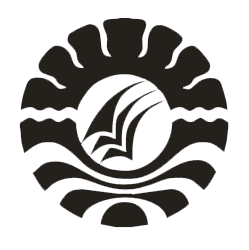 SKRIPSIPENGARUH PENERAPAN METODE GALLERY WALK TERHADAP HASIL BELAJAR MATA PELAJARAN IPS TERPADU PADA SISWA KELAS VIII DI SMP NEGERI 2 BURAU KABUPATEN LUWU TIMURRITH ANUGRAHPROGRAM STUDI TEKNOLOGI PENDIDIKANFAKULTAS ILMU PENDIDIKAN UNIVERSITAS NEGERI MAKASSAR2016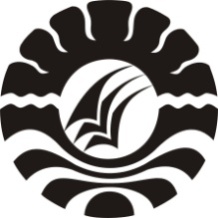 PENGARUH PENERAPAN METODE GALLERY WALK TERHADAP HASIL BELAJAR MATA PELAJARAN IPS TERPADU PADA SISWA KELAS VIII DI SMP NEGERI 2 BURAU KABUPATEN LUWU TIMURHASIL PENELITIANDiajukan untuk Memenuhi Sebagian Persyaratan Guna Memperoleh Gelar Sarjana Pendidikan pada Program Studi Teknologi PendidikanFakultas Ilmu Pendidikan Univeristas Negeri Makassar   Oleh :RITH ANUGRAH1241041005PROGRAM STUDI TEKNOLOGI PENDIDIKANFAKULTAS ILMU PENDIDIKANUNIVERSITAS NEGERI MAKASSAR2016